На общественное обсуждение.Нормативно-правовое обоснование проведения общественного обсуждения проекта:Решение Земского Собрания Устюженского муниципального района от 25.07.2013 №166 «Об утверждении Порядка общественного обсуждения проектов нормативных правовых актов Устюженского муниципального района»Вид проекта муниципального правового акта:Постановление администрации Устюженского муниципального районаНаименование проекта муниципального правового акта:«Об утверждении порядка осмотра объекта индивидуального жилищного строительства, строительство (реконструкция) которого осуществляется с привлечением средств материнского (семейного) капитала»Разработчик проекта:Сектор архитектуры и строительства управления ЖКХ, архитектуры, строительства и экологии администрации Устюженского муниципального районаСроки проведения общественного обсуждения:Начало: 04.06.2019Окончание: 15.06.2019Порядок направления замечаний и предложений:В электронном виде на адрес электронной почты администрации Устюженского муниципального района: 37Ustyuzhenskij@gov35.ruНа бумажном носителе: приемная администрации Устюженского муниципального района (г. Устюжна, ул. Карла Маркса, д. 2, 2-й этаж).04.06.2019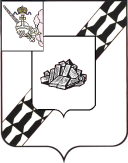 АДМИНИСТРАЦИЯ УСТЮЖЕНСКОГО МУНИЦИПАЛЬНОГО РАЙОНАПОСТАНОВЛЕНИЕот ___________ № ___	      г. УстюжнаОб утверждении порядка осмотра объекта индивидуального жилищного строительства, строительство (реконструкция) которого осуществляется с привлечением средств материнского (семейного) капиталаВ соответствии с постановлением Правительства Российской Федерации от 18.08.2011 № 686 «Об утверждении правил выдачи документа, подтверждающего проведение основных работ по строительству (реконструкции) объекта индивидуального жилищного строительства, осуществляемому с привлечением средств материнского (семейного) капитала» (с последующими изменениями), на основании статьи 35 Устава Устюженского муниципального районаадминистрация района ПОСТАНОВЛЯЕТ:Утвердить порядок осмотра объекта индивидуального жилищного строительства, строительство (реконструкция) которого осуществляется с привлечением средств материнского (семейного) капитала (прилагается).2. Определить уполномоченным органом на выдачу акта освидетельствования проведения основных работ по строительству (реконструкции) объекта индивидуального жилищного строительства, сектор архитектуры и строительства управления жилищно-коммунального хозяйства, архитектуры, строительства и экологии администрации Устюженского муниципального района.3. Утвердить состав комиссии по освидетельствованию проведения основных работ по строительству (реконструкции) объекта индивидуального жилищного строительства, в составе:Болтунов А.Ю. – первый заместитель руководителя администрации района-начальник управления жилищно-коммунального хозяйства, архитектуры, строительства и экологии, председатель комиссии;Данилова Т.А. – специалист по вопросам архитектуры и строительства сектора архитектуры и строительства управления жилищно-коммунального хозяйства, архитектуры, строительства и экологии администрации района.Члены комиссии:глава муниципального образования района, на территории которого расположен объект индивидуального жилищного строительства (по согласованию);застройщик или заказчик (представитель застройщика или заказчика).3. Признать утратившими силу следующие постановления администрации Устюженского муниципального района:- от 02.04.2012 № 79 «Об утверждении порядка осмотра объекта индивидуального жилищного строительства, осуществляемого с привлечением средств материнского (семейного) капитала»;- от 26.02.2015 № 227 «О внесении изменений в постановление администрации района от 02.04.2012 №79» (за искл. пункта 2);- от 19.12.2016 № 867 «О внесении изменений в постановление администрации района от 02.04.2012 №79».4. Опубликовать настоящее постановление в информационной бюллетене «Информационный вестник Устюженского муниципального района» и разместить на официальном сайте Устюженского муниципального района.Руководитель администрации Устюженскогомуниципального района                                                                       Е.А. КапраловПриложениек постановлению администрации Устюженского муниципального района                                                             от __________________№_______ПОРЯДОКосмотра объекта индивидуального жилищного строительства, строительство (реконструкция) которого осуществляется с привлечением средств материнского (семейного) капитала(далее – Порядок)1. Настоящий Порядок регламентирует процесс организации осмотра объекта индивидуального жилищного строительства, строительство (реконструкция) которого осуществляется с привлечением средств материнского (семейного) капитала (далее – объект).2. Для проведения осмотра и получения акта освидетельствования проведения основных работ по строительству (реконструкции) объекта индивидуального жилищного строительства лицо, получившее государственный сертификат на материнский (семейный) капитал, либо его представитель (далее – заявитель) представляет в уполномоченный орган заявление о выдаче акта освидетельствования по форме согласно приложению к настоящему Порядку (далее – заявление). К заявлению может быть приложен документ, подтверждающий факт создания объекта индивидуального жилищного строительства (кадастровый паспорт здания, сооружения, объекта незавершенного строительства или кадастровая выписка об объекте недвижимости).3. В течение 5 рабочих дней со дня получения заявления уполномоченный орган организует выезд комиссии по освидетельствованию проведения основных работ по строительству (реконструкции) объекта индивидуального жилищного строительства (далее – комиссия) на объект в присутствии заявителя.4. Состав комиссии утверждается постановлением администрации района.5. В течение 2 рабочих дней со дня поступления заявления уполномоченный орган назначает дату и время осмотра, о чем уведомляет заявителя не позднее чем за 3 рабочих дня до осмотра в соответствии с указанным в заявлении способом.6. Осмотр производится в присутствии заявителя либо его представителя, который обязан обеспечить в назначенное время беспрепятственный доступ сотрудников уполномоченного органа на объект и соблюдение техники безопасности при проведении осмотра.7. При проведении осмотра объекта могут осуществляться обмеры и обследования.8. На основании проведенного осмотра уполномоченный орган не позднее 10 рабочих дней со дня получения заявления оформляет и выдает заявителю акт освидетельствования проведения основных работ по строительству (реконструкции) объекта индивидуального жилищного строительства либо решение об отказе в выдаче акта освидетельствования проведения основных работ по строительству (реконструкции) объекта индивидуального жилищного строительства с указанием причин отказа.Приложение к ПорядкуРуководителю администрации Устюженскогомуниципального районаЗаявлениеПрошу выдать акт освидетельствования проведения основных работ по строительства от кого(лицо, получившее государственный сертификат на материнский (семейный) капитал: Ф.И.О.,сертификат на материнский (семейный) капитал: Ф.И.О.,паспортные данные, место проживания, номер телефона)паспортные данные, место проживания, номер телефона)строительству/реконструкции объекта индивидуального жилищного строительству/реконструкции объекта индивидуального жилищного (нужное подчеркнуть)(наименование, почтовый или строительный адрес объекта индивидуального жилищного строительства)(наименование, почтовый или строительный адрес объекта индивидуального жилищного строительства)(наименование, почтовый или строительный адрес объекта индивидуального жилищного строительства)(наименование, почтовый или строительный адрес объекта индивидуального жилищного строительства)(наименование, почтовый или строительный адрес объекта индивидуального жилищного строительства)(наименование, почтовый или строительный адрес объекта индивидуального жилищного строительства)(наименование, почтовый или строительный адрес объекта индивидуального жилищного строительства)(наименование, почтовый или строительный адрес объекта индивидуального жилищного строительства)(наименование, почтовый или строительный адрес объекта индивидуального жилищного строительства)(наименование, почтовый или строительный адрес объекта индивидуального жилищного строительства)(наименование, почтовый или строительный адрес объекта индивидуального жилищного строительства)(наименование конструкций: монтаж фундамента, возведение стен, возведение кровли (наименование конструкций: монтаж фундамента, возведение стен, возведение кровли (наименование конструкций: монтаж фундамента, возведение стен, возведение кровли (наименование конструкций: монтаж фундамента, возведение стен, возведение кровли (наименование конструкций: монтаж фундамента, возведение стен, возведение кровли (наименование конструкций: монтаж фундамента, возведение стен, возведение кровли (наименование конструкций: монтаж фундамента, возведение стен, возведение кровли (наименование конструкций: монтаж фундамента, возведение стен, возведение кровли (наименование конструкций: монтаж фундамента, возведение стен, возведение кровли (наименование конструкций: монтаж фундамента, возведение стен, возведение кровли (наименование конструкций: монтаж фундамента, возведение стен, возведение кровли или проведения работ по реконструкции)или проведения работ по реконструкции)или проведения работ по реконструкции)или проведения работ по реконструкции)или проведения работ по реконструкции)или проведения работ по реконструкции)или проведения работ по реконструкции)или проведения работ по реконструкции)или проведения работ по реконструкции)или проведения работ по реконструкции)или проведения работ по реконструкции)Сведения о выданном разрешении на строительство (уведомлении о планируемых строительстве или реконструкции объекта индивидуального жилищного строительства или садового дома; уведомлении о соответствии указанных в уведомлении о планируемых строительстве или реконструкции объекта индивидуального жилищного строительства или садового дома параметров объекта индивидуального жилищного строительства или садового дома установленным параметрам и допустимости размещения объекта индивидуального жилищного строительства или садового дома на земельном участке):Сведения о выданном разрешении на строительство (уведомлении о планируемых строительстве или реконструкции объекта индивидуального жилищного строительства или садового дома; уведомлении о соответствии указанных в уведомлении о планируемых строительстве или реконструкции объекта индивидуального жилищного строительства или садового дома параметров объекта индивидуального жилищного строительства или садового дома установленным параметрам и допустимости размещения объекта индивидуального жилищного строительства или садового дома на земельном участке):Сведения о выданном разрешении на строительство (уведомлении о планируемых строительстве или реконструкции объекта индивидуального жилищного строительства или садового дома; уведомлении о соответствии указанных в уведомлении о планируемых строительстве или реконструкции объекта индивидуального жилищного строительства или садового дома параметров объекта индивидуального жилищного строительства или садового дома установленным параметрам и допустимости размещения объекта индивидуального жилищного строительства или садового дома на земельном участке):Сведения о выданном разрешении на строительство (уведомлении о планируемых строительстве или реконструкции объекта индивидуального жилищного строительства или садового дома; уведомлении о соответствии указанных в уведомлении о планируемых строительстве или реконструкции объекта индивидуального жилищного строительства или садового дома параметров объекта индивидуального жилищного строительства или садового дома установленным параметрам и допустимости размещения объекта индивидуального жилищного строительства или садового дома на земельном участке):Сведения о выданном разрешении на строительство (уведомлении о планируемых строительстве или реконструкции объекта индивидуального жилищного строительства или садового дома; уведомлении о соответствии указанных в уведомлении о планируемых строительстве или реконструкции объекта индивидуального жилищного строительства или садового дома параметров объекта индивидуального жилищного строительства или садового дома установленным параметрам и допустимости размещения объекта индивидуального жилищного строительства или садового дома на земельном участке):Сведения о выданном разрешении на строительство (уведомлении о планируемых строительстве или реконструкции объекта индивидуального жилищного строительства или садового дома; уведомлении о соответствии указанных в уведомлении о планируемых строительстве или реконструкции объекта индивидуального жилищного строительства или садового дома параметров объекта индивидуального жилищного строительства или садового дома установленным параметрам и допустимости размещения объекта индивидуального жилищного строительства или садового дома на земельном участке):Сведения о выданном разрешении на строительство (уведомлении о планируемых строительстве или реконструкции объекта индивидуального жилищного строительства или садового дома; уведомлении о соответствии указанных в уведомлении о планируемых строительстве или реконструкции объекта индивидуального жилищного строительства или садового дома параметров объекта индивидуального жилищного строительства или садового дома установленным параметрам и допустимости размещения объекта индивидуального жилищного строительства или садового дома на земельном участке):Сведения о выданном разрешении на строительство (уведомлении о планируемых строительстве или реконструкции объекта индивидуального жилищного строительства или садового дома; уведомлении о соответствии указанных в уведомлении о планируемых строительстве или реконструкции объекта индивидуального жилищного строительства или садового дома параметров объекта индивидуального жилищного строительства или садового дома установленным параметрам и допустимости размещения объекта индивидуального жилищного строительства или садового дома на земельном участке):Сведения о выданном разрешении на строительство (уведомлении о планируемых строительстве или реконструкции объекта индивидуального жилищного строительства или садового дома; уведомлении о соответствии указанных в уведомлении о планируемых строительстве или реконструкции объекта индивидуального жилищного строительства или садового дома параметров объекта индивидуального жилищного строительства или садового дома установленным параметрам и допустимости размещения объекта индивидуального жилищного строительства или садового дома на земельном участке):Сведения о выданном разрешении на строительство (уведомлении о планируемых строительстве или реконструкции объекта индивидуального жилищного строительства или садового дома; уведомлении о соответствии указанных в уведомлении о планируемых строительстве или реконструкции объекта индивидуального жилищного строительства или садового дома параметров объекта индивидуального жилищного строительства или садового дома установленным параметрам и допустимости размещения объекта индивидуального жилищного строительства или садового дома на земельном участке):Сведения о выданном разрешении на строительство (уведомлении о планируемых строительстве или реконструкции объекта индивидуального жилищного строительства или садового дома; уведомлении о соответствии указанных в уведомлении о планируемых строительстве или реконструкции объекта индивидуального жилищного строительства или садового дома параметров объекта индивидуального жилищного строительства или садового дома установленным параметрам и допустимости размещения объекта индивидуального жилищного строительства или садового дома на земельном участке):(номер, дата)(номер, дата)(номер, дата)(номер, дата)(номер, дата)(номер, дата)(номер, дата)(номер, дата)(номер, дата)(номер, дата)(номер, дата)Способы уведомления о времени и дате осмотра объекта индивидуального жилищного строительства: Способы уведомления о времени и дате осмотра объекта индивидуального жилищного строительства: Способы уведомления о времени и дате осмотра объекта индивидуального жилищного строительства: Способы уведомления о времени и дате осмотра объекта индивидуального жилищного строительства: Способы уведомления о времени и дате осмотра объекта индивидуального жилищного строительства: Способы уведомления о времени и дате осмотра объекта индивидуального жилищного строительства: Способы уведомления о времени и дате осмотра объекта индивидуального жилищного строительства: Способы уведомления о времени и дате осмотра объекта индивидуального жилищного строительства: Способы уведомления о времени и дате осмотра объекта индивидуального жилищного строительства: Способы уведомления о времени и дате осмотра объекта индивидуального жилищного строительства: Способы уведомления о времени и дате осмотра объекта индивидуального жилищного строительства: телефонная, электронная, почтовая связьтелефонная, электронная, почтовая связьтелефонная, электронная, почтовая связьтелефонная, электронная, почтовая связьтелефонная, электронная, почтовая связьтелефонная, электронная, почтовая связьтелефонная, электронная, почтовая связьтелефонная, электронная, почтовая связьтелефонная, электронная, почтовая связьтелефонная, электронная, почтовая связьтелефонная, электронная, почтовая связь(нужное подчеркнуть)(нужное подчеркнуть)(нужное подчеркнуть)(нужное подчеркнуть)(нужное подчеркнуть)(нужное подчеркнуть)(нужное подчеркнуть)(нужное подчеркнуть)(нужное подчеркнуть)(нужное подчеркнуть)(нужное подчеркнуть)В зависимости от выбранного способа уведомления указываются номер телефона, электронный адрес или почтовые реквизиты:В зависимости от выбранного способа уведомления указываются номер телефона, электронный адрес или почтовые реквизиты:В зависимости от выбранного способа уведомления указываются номер телефона, электронный адрес или почтовые реквизиты:В зависимости от выбранного способа уведомления указываются номер телефона, электронный адрес или почтовые реквизиты:В зависимости от выбранного способа уведомления указываются номер телефона, электронный адрес или почтовые реквизиты:В зависимости от выбранного способа уведомления указываются номер телефона, электронный адрес или почтовые реквизиты:В зависимости от выбранного способа уведомления указываются номер телефона, электронный адрес или почтовые реквизиты:В зависимости от выбранного способа уведомления указываются номер телефона, электронный адрес или почтовые реквизиты:В зависимости от выбранного способа уведомления указываются номер телефона, электронный адрес или почтовые реквизиты:В зависимости от выбранного способа уведомления указываются номер телефона, электронный адрес или почтовые реквизиты:В зависимости от выбранного способа уведомления указываются номер телефона, электронный адрес или почтовые реквизиты:К заявлению прилагаю:К заявлению прилагаю:К заявлению прилагаю:К заявлению прилагаю:К заявлению прилагаю:(документ, подтверждающий факт создания объекта индивидуального (документ, подтверждающий факт создания объекта индивидуального (документ, подтверждающий факт создания объекта индивидуального (документ, подтверждающий факт создания объекта индивидуального (документ, подтверждающий факт создания объекта индивидуального (документ, подтверждающий факт создания объекта индивидуального жилищного строительства (кадастровый паспорт здания, сооружения, объекта незавершенного строительства жилищного строительства (кадастровый паспорт здания, сооружения, объекта незавершенного строительства жилищного строительства (кадастровый паспорт здания, сооружения, объекта незавершенного строительства жилищного строительства (кадастровый паспорт здания, сооружения, объекта незавершенного строительства жилищного строительства (кадастровый паспорт здания, сооружения, объекта незавершенного строительства жилищного строительства (кадастровый паспорт здания, сооружения, объекта незавершенного строительства жилищного строительства (кадастровый паспорт здания, сооружения, объекта незавершенного строительства жилищного строительства (кадастровый паспорт здания, сооружения, объекта незавершенного строительства жилищного строительства (кадастровый паспорт здания, сооружения, объекта незавершенного строительства жилищного строительства (кадастровый паспорт здания, сооружения, объекта незавершенного строительства жилищного строительства (кадастровый паспорт здания, сооружения, объекта незавершенного строительства или кадастровая выписка об объекте недвижимости))или кадастровая выписка об объекте недвижимости))или кадастровая выписка об объекте недвижимости))или кадастровая выписка об объекте недвижимости))или кадастровая выписка об объекте недвижимости))или кадастровая выписка об объекте недвижимости))или кадастровая выписка об объекте недвижимости))или кадастровая выписка об объекте недвижимости))или кадастровая выписка об объекте недвижимости))или кадастровая выписка об объекте недвижимости))или кадастровая выписка об объекте недвижимости))«»2020г.(подпись)(расшифровка)